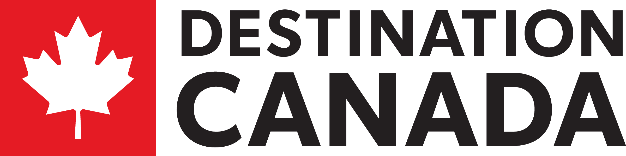 PLEASE RETURN COMPLETED FORM ELECTRONICALLYName:Publication:Dates of Trip: Province(s) visited:PERSONAL DETAILSTRIP DETAILSVisa-exempt foreign nationals who fly to or transit through Canada are expected to have an Electronic Travel Authorization (eTA)! Please confirm once you have completed the eTA application: https://www.canada.ca/en/immigration-refugees-citizenship/services/visit-canada/eta/apply.html To complete the online form, you need:a valid passport from a visa-exempt country   a credit card to pay the $7 CAD fee Visa®, MasterCard®, American Express®,  a pre-paid Visa®, MasterCard® or American Express®and a valid email address.MEDIA DETAILSIMPORTANT INFORMATIONIt’s the visitor’s responsibility: ☐ To make sure you have a valid driver’s license (you have to be 21 and over); ☐ To have a valid credit card;☐ To have a valid health and travel insurance covering your entire stay in Canada; ☐ To make sure your passport is valid at least for 6 months after your entry date to Canada; ☐ To make sure you obtain your electronic travel authorisation (eTA) or your visa before arriving in Canada☐ To make sure any necessary filming permits are applied for or advised to crew of requirements.Please note that appropriate travel insurance is your responsibility; please ensure it covers you for all activities during the trip. Suppliers will require participants to sign waivers, where appropriate, prior to participating in the activities outlined in the itinerary.Thank you for your interest in Canada and for completing the information requested.PLEASE RETURN TO:Kirsten BungartSenior Publicist & PR and Media ManagerDestination Canadaproudly [re]presented byThe Destination OfficeLindener Str. 12844879 BochumGermanyTel: +49 234 32498075Fax: +49 234 32498079kirsten@destination-office.de www.kanada-presse.deSURNAME, NAMEMALE/FEMALEADDRESSTEL (INCLUDE CELL PHONE NUMBER WHILE TRAVELLING!)EMAILSMOKER/NON-SMOKERSPECIAL DIETARY NEEDS, ALLERGIESMEDICAL CONDITIONSMOST COMFORTABLE ACTIVITY LEVELBRIEF PERSONAL BIOEMERGENCY CONTACT (in case of any incident/ill health whilst abroad)EMERGENCY CONTACT (in case of any incident/ill health whilst abroad)NAMERELATIONSHIP TO YOU24 HOUR CONTACT NUMBERHEALTH AND TRAVEL INSURANCEHEALTH AND TRAVEL INSURANCENAME OF YOUR INSURANCE COMPANYPOLICY NUMBER EMERGENCY PHONE NUMBER WHEN TRAVELLING IN CANADAFLIGHT INFORMATIONFLIGHT INFORMATIONFLIGHT INFORMATIONJOURNALISTACCOMPANYING TRAVELLERSFULL NAME (AS IT APPEARS ON PASSPORT)DATE OF BIRTH (ESSENTIAL FO FLIGHTS)NATIONALITYDATES OF TRIPFLIGHT INFORMATION (Please fill in your preferred Airport/time)OUTBOUNDINBOUNDFLIGHT NODEPARTURE: 	AIRPORT	TIMEARRIVAL:	AIRPORT	TIME MEDIA IDMEDIA IDPUBLICATION NAMENAME OF COMMISSIONING EDITOR AND ROLECIRCULATIONREADERSHIPMARKET AREA/DEMOGRAPHICSONLINE EXPOSURE (PROVIDE FULL DETAILS, INCLUDING EXTENT OF COVERAGE AND AUDIENCE ANALYTICS)ESTIMATED PUBLICATION/AIR DATE(PLEASE INDICATE IF NOT KNOWN AT THIS TIME)POSSIBILITY TO PUBLISH THE ARTICLE ON THE ONLINE VERSION OF YOUR OUTLETYES :    NO : POSSIBILITY TO POST YOUR ARTICLE ON THE SOCIAL MEDIA PLATFORMS OF YOUR OUTLETYES :    NO : POSSIBILITY TO MENTION OUR WEBSITE AND/OR OUR SOCIAL MEDIA PLATFORMSYES :    NO : POSSIBILITY TO MENTION THESE TYPES OF PARTNERSTRANSPORTATION       YES:    NO: HOTEL                             YES:    NO: RESTAURANT                YES:    NO: OTHER                            YES:    NO: FREQUENCY (HIGHLIGHT)FREQUENCY (HIGHLIGHT)FREQUENCY (HIGHLIGHT)DAILY	WEEKLY	MONTHLY	OTHER (PLEASE SPECIFY)TARGET AUDIENCE (HIGHLIGHT)TRADE 	CONSUMER	FULL BUSINESS ADDRESSTELFAXEMAILVISITOR FUNCTION (TICK APPROPRIATE BOX)VISITOR FUNCTION (TICK APPROPRIATE BOX)VISITOR FUNCTION (TICK APPROPRIATE BOX)DIRECTOR/PRODUCER	EDITOR	COLUMNIST	FREELANCE	PHOTOGRAPHER	STAFF WRITER	OTHER (PLEASE SPECIFY)I.G. BLOGGER, WEBSITE, SOCIAL MEDIA HANDLES ETC.I.G. BLOGGER, WEBSITE, SOCIAL MEDIA HANDLES ETC.COMMISSIONING EDITOR (PLEASE PROVIDE NAME OF PERSON WHO HAS COMMISSIONED YOUR FEATURE)HOW WILL YOU USE SOCIAL MEDIA DURING YOUR TRIP?COVERAGE FOR DESTINATION CANADA AND PARTNERS (IE: WILL www.meinkanada.com OR PARTNER WEBSITE BE INCLUDED?)YES, I WILL MENTION THE FOLLOWING CHANNELS:http://de-keepexploring.canada.travel/		 YES     NOOTHER PARTNER WEBSITES			 YES     NOWHICH:SOCIAL MEDIA: (LEAVE COMMENTS & UPLOAD PHOTOS TO SPOTS IN GERMAN WHEREEVER/WHENEVER POSSIBLE IN CANADA)ENTRIES ON: www.facebook.com/entdeckekanada	 YES     NOENTRIES ON: www.twitter.com/entdeckekanada	 YES     NOPLEASE USE #ExploreCanada and #forglowinghearts WHENEVER YOU TWEET WITH PHOTO/VIDEOFOR THE INFOBOX:Pressekontakt:Destination Canadakirsten@destination-office.de , www.kanada-presse.deFind us on Facebook: www.facebook.com/entdeckekanadaFollow us on Twitter: www.twitter.com/entdeckekanadaCanada Videos on Youtube: www.youtube.com/entdeckeKanadawww.meinkanada.comYES, I WILL MENTION THE FOLLOWING CHANNELS:http://de-keepexploring.canada.travel/		 YES     NOOTHER PARTNER WEBSITES			 YES     NOWHICH:SOCIAL MEDIA: (LEAVE COMMENTS & UPLOAD PHOTOS TO SPOTS IN GERMAN WHEREEVER/WHENEVER POSSIBLE IN CANADA)ENTRIES ON: www.facebook.com/entdeckekanada	 YES     NOENTRIES ON: www.twitter.com/entdeckekanada	 YES     NOPLEASE USE #ExploreCanada and #forglowinghearts WHENEVER YOU TWEET WITH PHOTO/VIDEOFOR THE INFOBOX:Pressekontakt:Destination Canadakirsten@destination-office.de , www.kanada-presse.deFind us on Facebook: www.facebook.com/entdeckekanadaFollow us on Twitter: www.twitter.com/entdeckekanadaCanada Videos on Youtube: www.youtube.com/entdeckeKanadawww.meinkanada.comPRIOR WORKING TRIPS TO CANADAPRIOR WORKING TRIPS TO CANADADATESREGIONS VISITEDRESULTS PRODUCED (PAST ARTICLES WRITTEN